PROCEDIMIENTO SELECCIÓN DE NPHC(NUEVO PROFESOR HORA CLASE)1. Objetivo Determinar el proceso necesario para la selección del NPHC, en el área Mecánica y Eléctrica.2. Alcance Este procedimiento aplica para el proceso selección   de los  NPHCs en el Área Mecánica y Eléctrica.3. ResponsablesJefe del Área Mecánica y Eléctrica.Coordinador de Carrera4. DefinicionesNPHC : Nuevo Profesor de Hora ClaseIM: Ingeniería MecánicaIMA: Ingeniería Mecánica AdministrativaIEA: Ingeniería en Electricidad y AutomatizaciónIMT: Ingeniería en MecatrónicaIME: Ingeniería Mecánica y Eléctrica5. Desarrollo6. Registros7. Referencias 
Contrato Académico vigente para la UASLP.Reglamento Académico.8. Instructivos RelacionadosPROCEDIMIENTO PARA LA PRESENTACIÓN DE NUEVO PROFESOR DE TIEMPO COMPLETO U HORA CLASE A LA ACADEMIA Y CAMBIO DE ASIGNATURA (FAI-AME-PRC-09).9. Control de CambiosAnexo 1. Requisitos para Conformación de Expediente NPHCLa entrega de la documentación deberá realizarse en las oficinas de la Facultad de Ingeniería, ubicadas en en Av. Manuel Nava No. 8, Zona Universitaria, San Luis Potosí, S. L. P., en horarios indicados por la convocatoria. Formato de Evaluación de los Candidatos a Hora – Clase.EVALUACIÓN DE CANDIDATOS QUE APLICARON A CONVOCATORIA HORA CLASEFECHA DE EVALUACIÓN: COORDINACIÓN DE LA CARRERA DE …PLAZA GRUPO:CANDIDATOS:REVISIÓN DE DOCUMENTACIÓN:Cumple: 1  SI	2PARCIALMENTE	3  NO	4 NO APLICAOBSERVACIONES A LA DOCUMENTACIÓN:EVALUACIÓN DE REQUISITOS MÍNIMOS:OBSERVACIONES A EVALUACIÓN DE REQUISITOS MÍNIMOS:EVALUACIÓN DE REQUISITOS PREFERENTES:OBSERVACIONES A EVALUACIÓN DE REQUISITOS PREFERENTES:RESULTADO DE EVALUACIÓN:FIRMAS DE LOS MIEMBROS DE LA COMISIÓN EVALUADORA:ACTAEn la Ciudad de San Luis Potosí capital del Estado del mismo nombre, siendo las xx:xx horas del día xx del mes de xx  de xxxx, se reunieron los siguientes profesores: 1, 2 e 3, integrados como Comisión Evaluadora de la convocatoria para la asignación de horas clase correspondientes a la asignatura de xx, Grupo xxxxx, bajo el horario de xx:00-xx:00 horas, los días xx,xx,xx. Una vez llevado a cabo el proceso de evaluación de los candidatos, cuyo resultado se asienta en el Reporte de Evaluación de Candidatos el cual es parte integrante de la presente acta, se dictamina unánimemente que xxx además de cumplir con la documentación requerida y los requisitos mínimos es el que mejor se ajusta a todos los elementos del perfil requerido y de las características preferentes, por lo que se recomienda su contratación. Se anexa a la presente acta el Reporte de Evaluación de los Candidatos que aplicaron a la asignatura referida.DAMOS FEC.c.p. Archivo.	día	mes	añoClave del Grupo:  xxxxx      Materia: xxxxxx	PROFESOR :	REG: 		RPE: ____PROFESOR ANTERIOR:		REG: 		RPE: 	PROFESOR ACTUAL: 				REG: 		RPE: PROFESOR:	REG: 		RPE: 	SOLICITADO POR: _____________________________________________________________OBSERVACIONES: 	Jueves, 08 de Enero de 2015M.I. JORGE ALBERTO PÉREZ GONZÁLEZDIRECTOR DE LA FACULTAD DE INGENIERIAP R E S E N T E:Por este conducto  presento a  su consideración  la propuesta que de un(a) profesor(a) contratado por (Invitación , Convocatoria), que apoyará en  las siguientes actividades académicas:Este grupo se puede ofertar en semestres alternos o continuos, dependiendo de la demanda.Agradezco su atención y me pongo a sus órdenes para cualquier aclaración.A T E N T A M E N T ECoordinador de la Carrera de …..Vo. Bo.Jefe  del Área Mecánica y Eléctricac.c.p. Dr. Juan Antonio Cardenas Galindo Secretario de la FacultadArchivo.ResponsableRevisóAprobóNombreDra. Sandra Luz Rodríguez R. (Coordinador IM)Dra. Dora Erika Espericueta G. (Coordinador IMA)M.I. Juan Carlos Arellano González (Coordinador IME)M.I. Aurelio Hernández R. (Coordinador IEA)M.I. Luis A. González M. (Coordinador IMT)Dra. Sandra Luz Rodríguez R. (Coordinador IM)Dra. Dora Erika Espericueta G. (Coordinador IMA)M.I. Juan Carlos Arellano González (Coordinador IME)M.I. Aurelio Hernández R. (Coordinador IEA)M.I. Luis A. González M. (Coordinador IMT)Ing. Luis Armando Loredo MoreleónPuestoCoordinador de CarreraCoordinador de CarreraJefe del AMEFirmaNo.ACTIVIDADDESCRIPCIÓNÁREAMATERIAL O EQUIPODOCUMENTOOREGISTROREQUISITO1Recepción de ExpedientesLos interesados entregan su expediente.Secretaria GeneralPCListado de Aspirantes a NPHC´sExpedientes en tiempo y Completos. Ver anexo 1.2Entrega de Expedientes a Comité EvaluadorRecibe la documentación la Coordinación Responsable de la Asignatura. PCListado de Aspirantes a NPHC´sCantidad de expedientes recibidos = Cantidad de expedientes entregados3Asignación de Comité EvaluadorEl Coordinador responsable de la asignatura se asigna un Comité encargado de evaluar los expedientes, Área Mecánica y EléctricaCorreo ElectrónicoCorreo Electrónico de AsignaciónComité dado por  tres profesores (donde uno de ellos puede ser el mismo Coordinador)4Evaluación de CandidatosEl comité revisa los expedientes donde se emitirá juicio de manera imparcial, y registrada en el Formato de Evaluación de los Candidatos Hora-Clase.Área Mecánica y EléctricaPCFormato de Evaluación de los Candidatos a Hora – Clase.Formato llenado debidamente y con firmas completas.5Elaboración de DictamenEl comité elabora dictamen donde se informa sobre  el candidato seleccionado a ocupar la plaza de Profesor Hora Clase.Área Mecánica y EléctricaPCFormato Acta- DictamenDebidamente llenado y con firmas completas.6Entrega de Resultados a Secretaria GeneralEl Coordinador responsable de asignatura  entrega resultados a Secretaria General.En casos extraordinarios: la convocatoria se declara desierta, la incapacidad de un profesor ó alguna circunstancia fuera del alcance de coordinación se llevará a cabo una INVITACIÓN de manera directa para el profesor. Autorizada por la jefatura del área y esta plaza se convocará en el semestre  siguiente posterior.Secretaria GeneralNingunoFormato de Evaluación de los Candidatos a Hora – Clase.Acta DictamenFORMA SGCH01- Solicitud De Modificación De GruposFormato de Propuesta del PHCOriginal 2 Copias Información de resultados al PHC ElectoInformar de los resultados de los aspirantes seleccionados, y se solicita la documentación para su contratación.Secretaría GeneralCÓDIGONOMBRE DEL FORMATO O REGISTROMEDIO DE ALMACENAMIENTOTIEMPO DE RETENCIÓNLUGAR DE ALMACENAMIENTODISPOSICIÓN DESPUÉS DEL PERIODO DE RETENCIÓNNAExpediente Del AspiranteImpresoArchivo Secretaría GeneralNAConvocatoria de los NPHCL para el periodo correspondiente.Impreso y electrónico5 años e indefinidamente (respectivamente)Archivo Secretaría GeneralElectrónicoNAFormato de Evaluación de los Candidatos a Hora – Clase.Impreso y electrónico5 años e indefinidamente (respectivamente)Archivo AME / Secretaría GeneralElectrónicoNAActa DictamenImpreso y electrónico5 años e indefinidamente (respectivamente)Archivo AME / Secretaría GeneralElectrónicoFORMA SGCH01Solicitud De Modificación De GruposImpreso y electrónico5 años e indefinidamente (respectivamente)Archivo AME / Secretaría GeneralElectrónicoNAFormato de Propuesta del PHCImpreso y electrónico5 años e indefinidamente (respectivamente)Archivo AME / Secretaría GeneralElectrónicoREVISIÓN SECCIÓN AFECTADAFECHA DE REVISIÓN DESCRIPCIÓN DEL CAMBIO0Todas23/02/16Elaboración del DocumentoCLAVEGRUPONOMBREASIGNATURADÍASHORARIONo. CANDIDATONOMBRE DEL CANDIDATONo. DE CANDIDATONo. DE CANDIDATONo. DE CANDIDATODOCUMENTO123Carta de solicitudCurriculum Vitae en extensoIdentificación vigente (con foto y firma)RFCCURPActa de nacimientoComprobante de domicilioCédula ProfesionalTítulo de licenciaturaTítulo de maestría Título de doctorado Constancia de capacitación en habilidades didácticasResultados de Evaluación de AlumnosConstancia Coordinación (de participación y cumplimiento de actividades)Constancia Presidente Academia (asistencia a Academias)Constancia Secretaría General (cumplimiento actividades)No. CANDIDATOOBSERVACIÓNES123No. CANDIDATORequisito Mínimo 1Requisito Mínimo 2Requisito Mínimo 3Requisito Mínimo 4123No. CANDIDATOOBSERVACIÓN123No. CANDIDATORequisito Preferente 1Requisito Preferente 2Requisito Preferente 312345No. CANDIDATOOBSERVACIÓN123No. CANDIDATONOMBRE DEL CANDIDATOSE RECOMIENDA SU CONTRATACIÓN (SI/NO)PRIORIDAD EN RECOMENDACIÓN DE CONTRATACIÓN(Nombre y Firma 1)(Nombre y Firma 2)Coordinador …Jefe del Área Mecánica Y EléctricaProfesor 1Profesor 2Coordinador ..Jefe del Área Mecánica Y Eléctrica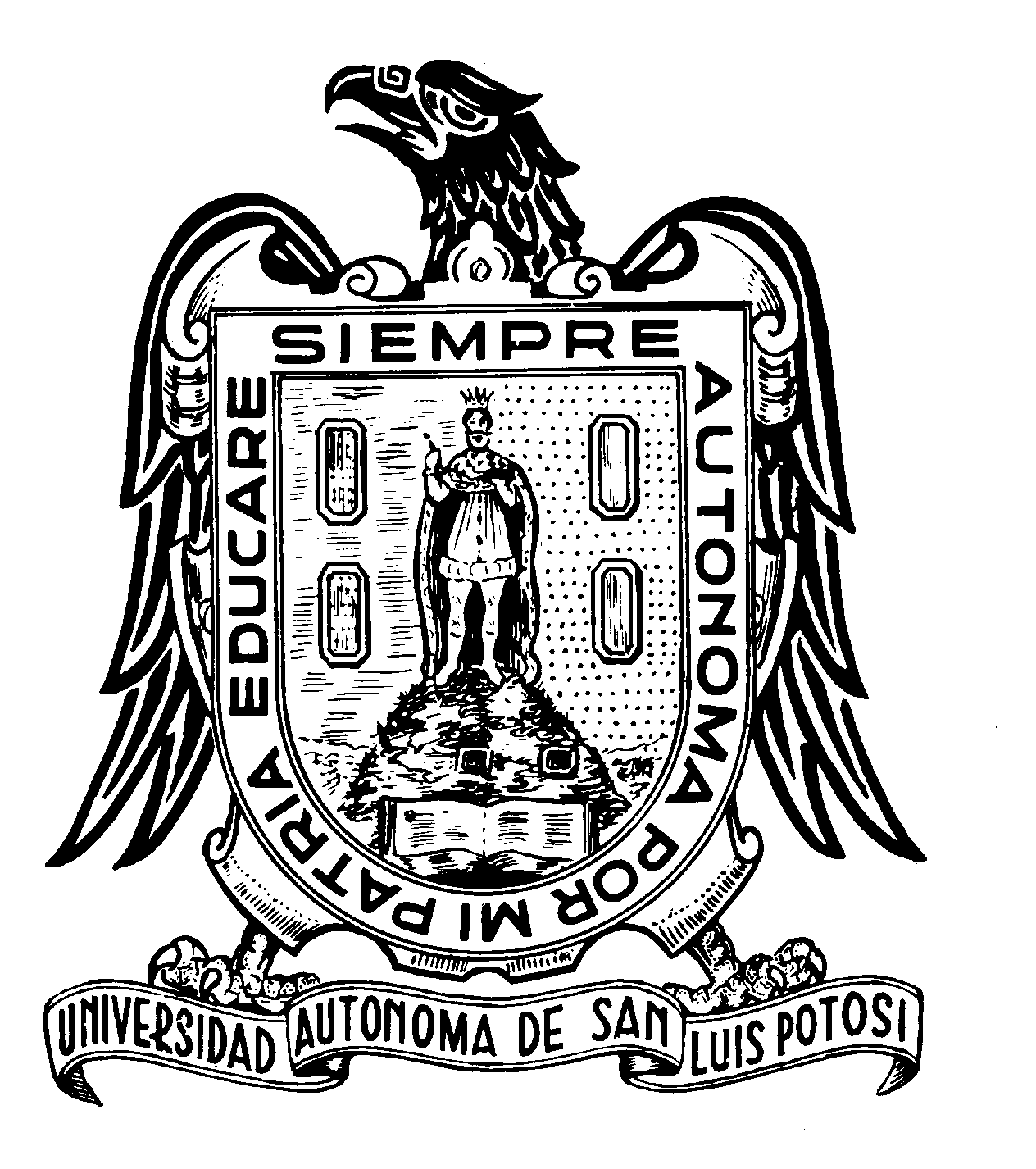 UNIVERSIDAD AUTÓNOMA DE SAN LUIS POTOSÍFacultad de Ingeniería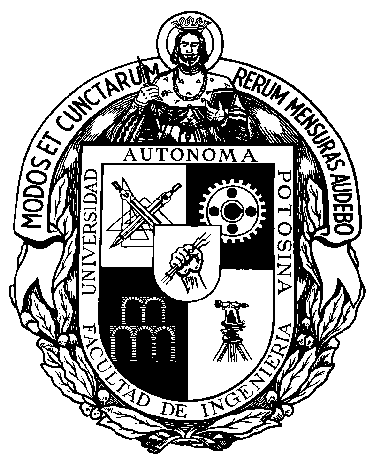 FORMA SGCH01SOLICITUD DE MODIFICACIÓN DE GRUPOSALTA DEL GRUPOBAJA DEL GRUPOlunesmartesmiércolesjuevesviernessábadoaulahorarioCAMBIO DE PROFESORCAMBIO DE AULAlunesmartesmiércolesjuevesviernessábadoaulahorarioAULA ANTERIORAULA ACTUALCAMBIO DE HORARIOlunesmartesmiércolesjuevesviernessábadoaulahorario anteriorhorario actualAULA ANTERIORAULA ACTUALVo. Bo. Secretaría GeneralVo. Bo. Jefatura de ÁreaCentro de accesoRegistro IntermedioRegistro FacultadProfesor(a) propuesto(a):Motivo de la propuesta:Asignatura:Clave:Hrs/semana:Horario:Tipo asignatura:Autorización por HCDU última modificación curricular:Número de grupos de la asignatura además del solicitado:Alumnos que se atenderán (total):Alumnos que atenderá el(la) profesor(a):Semestre que cubrirá: